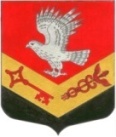 Муниципальное образование«ЗАНЕВСКОЕ   ГОРОДСКОЕ   ПОСЕЛЕНИЕ» Всеволожского муниципального района Ленинградской областиГлава муниципального образованияПОСТАНОВЛЕНИЕ26.06.2019 года                                                                                           № 09гп. Янино-1О проведении публичных слушанийНа основании обращения администрации (исх.№1858-2-3 от 26.06.2019, вх. № 45/01-26 от 26.06.2019), в соответствии со ст. 46 Градостроительного кодекса Российской Федерации от 29.12. 2004 № 190-ФЗ, ст. 28 Федерального закона от 06.10.2003 № 131-ФЗ «Об общих принципах организации местного самоуправления в Российской Федерации», уставом муниципального образования, Положением о порядке организации и проведения публичных слушаний в МО «Заневское городское поселение», утвержденным решением совета депутатов от 17.04.2018  № 19,  ПОСТАНОВЛЯЮ:1.Назначить публичные слушания по проекту планировки и проекту межевания линейного объекта местного значения «Подводящий газопровод к д. Новосергиевка Всеволожского района Ленинградской области, и проекту планировки и проекту межевания линейного объекта местного значения «Распределительный газопровод по д. Новосергиевка» на 29 июля 2019 года в 17-00 в помещении администрации МО «Заневское городское поселение» по адресу: Ленинградская область, Всеволожский  район, д. Заневка, д. 48. 2.Опубликовать настоящее постановление в газете «Заневский вестник».3.Данное постановление вступает в силу после дня его опубликования.4.Контроль над исполнением настоящего постановления оставляю за собой.Глава муниципального образования                                            В.Е.Кондратьев